Приложение № 2к Порядку выдачиудостоверения «Дети войны»Образец и описание бланка удостоверения «Дети войны»1. Лицевая сторона удостоверения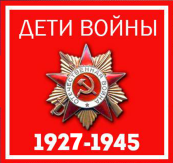 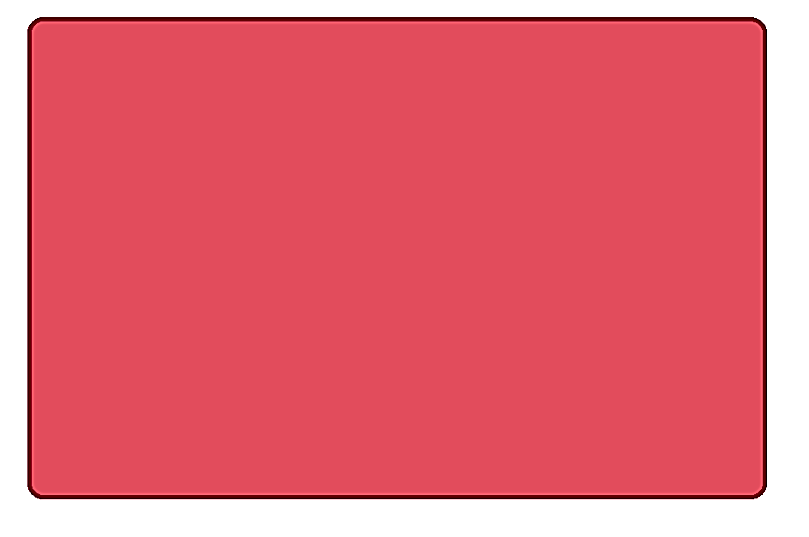 2. Внутренняя сторона удостоверения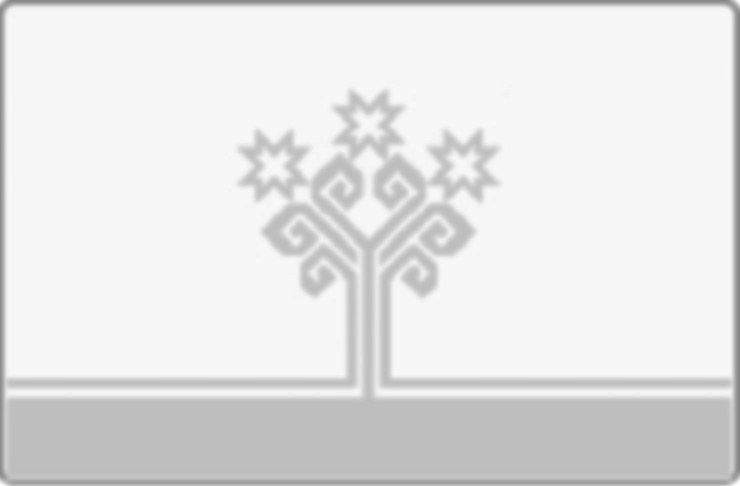 1. Лицевая сторона удостоверения бордового цвета размером 85,6 х 53,98 х 0,76 мм (ШхВхТ) с округленными углами. Материал пластик поливинилхлорид (ПВХ, PVC). В правом верхнем углу надпись в две строчки «Дети войны» и «1927-1945». Ниже по центру надпись «Удостоверение».2. На внутренней стороне удостоверения размещаются:в верхней части – надпись «удостоверение», под ней – «Серия ЧР №»;по центру – надпись «Удостоверение бессрочное и действительно на всей территории Чувашской Республики»;по левому краю – 4 пустые строки с надписями перед ними «фамилия», «имя», «отчество», «год рождения»;ниже – надпись «имеет право на меры социальной поддержки, установленные Законом Чувашской Республики «О детях войны»;в правом нижнем углу указывается дата выдачи;под нижней строкой по правому краю строчка с надписью начальника ОСЗН.Технологии печати: офсетная высококачественная печать. Печать - цифровая офсетная.Все переменные данные, печатный номер, QR код, а так же печать защищены ламинатом. Защита поверхности ламинат ПВХ глянец/матовый.____________  